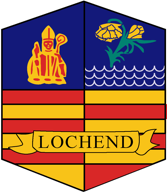 Lochend Community High School Parent Council AgendaMonday 11th December 20234.30pm Start1/ Cost of the school day – New name for Survey/some suggested first steps within school2/ Fundraising – Remind Carrie Anne to share the email from Kathryn Farrow 3/ Bank Account 4/ Merit/Demerit Poster 5/ Main Entrance of School AOCBCultural Day 2024Parental Engagement 2024 – ICT sessionsParental Numeracy Sessions – Glasgow Life 